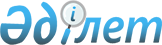 IV сайланған Алматы қаласы мәслихаты XXIV сессиясының 2009 жылғы 21 желтоқсандағы «2010-2012 жылдарға арналған Алматы қаласының бюджеті туралы» № 272 шешіміне өзгерістер мен толықтырулар енгізу туралы
					
			Күшін жойған
			
			
		
					IV сайланған Алматы қаласы мәслихатының ХХV сессиясының 2010 жылғы 22 қаңтардағы N 275 шешімі. Алматы қаласы Әділет департаментінде 2010 жылғы 29 қаңтарда N 835 тіркелді. Қолдану мерзімінің аяқталуына байланысты шешімнің күші жойылды - Алматы қаласы мәслихатының 2011 жылғы 29 шілдедегі N 464 шешімімен      Ескерту. Қолдану мерзімінің аяқталуына байланысты шешімнің күші жойылды - IV сайланған Алматы қаласы мәслихатының XXXXVІ сессиясының 2011.07.29 N 464 шешімімен.      «Қазақстан Республикасының Бюджет Кодексінің 106 бабының 2 тармағы 4 тармақшасына, 108 бабына, Қазақстан Республикасының «Қазақстан Республикасындағы жергілікті мемлекеттік және өзін-өзі басқару туралы» Заңының 6, 7 баптарына және «2010 – 2012 жылдарға арналған республикалық бюджет туралы» Қазақстан Республикасының Заңын іске асыру туралы» Қазақстан Республикасы Үкіметінің 2009 жылғы 22 желтоқсандағы № 2162 қаулысына сәйкес IV сайланған Алматы қаласының мәслихаты ШЕШІМ ЕТТІ:

      IV сайланған Алматы қаласы мәслихаты XXIV сессиясының «2010-2012 жылдарға арналған Алматы қаласының бюджеті туралы» 2009 жылғы 21 желтоқсандағы № 272 шешіміне (нормативтік құқықтық актілердің мемлекеттік тіркеу Тізілімінде № 828 рет санымен 2009 жылғы 24 желтоқсанда тіркелген, 2009 жылғы 26 желтоқсандағы «Алматы Ақшамы» № 151(4242), 2009 жылғы 26 желтоқсандағы «Вечерний Алматы» № 157 газеттерінде жарияланған) мынадай өзгертулер мен толықтырулар енгізілсін:



      1. 1 тармақ келесі редакцияда жазылсын:

      «1. 2010-2012 жылдарға арналған Алматы қаласының бюджеті 1,  2және 3 қосымшаларға сәйкес мынадай көлемдерде бекітілсін, оның ішінде 2010 жылға келесі көлемдерде:

      1) кірістер – 242 089 346 мың теңге, оның ішінде:

      салықтық түсімдер – 145 177 700 мың теңге;

      салықтық емес түсімдер – 867 300 мың теңге;

      негізгі капиталды сатудан түсетін түсімдер – 4 855 000 мың теңге;

      трансферттердің түсімдері – 91 189 346 мың теңге;

      2) шығындар – 239 545 144 мың теңге;

      3) таза бюджеттік кредит беру – -100 000 мың теңге, оның ішінде:

      бюджеттік кредиттерді өтеу – 100 000 мың теңге;

      4) қаржы активтерімен жасалатын операциялар бойынша сальдо – 201 223 мың теңге, оның ішінде:

      қаржы активтерін сатып алу – 201 223 мың теңге;

      5) бюджет профициті –2 442 979 мың теңге;

      6) бюджет профицитін пайдалану – - 2 442 979 мың теңге.»



      6-тармақтағы «1 556 117» цифрлары «3 049 645» цифрларымен ауыстырылсын;



      7-тармақтағы «468 698» цифрлары «664 886» цифрларымен ауыстырылсын;



      8-тармақтағы «6 247 578» цифрлары «6 379 879» цифрларымен ауыстырылсын;



      9-тармақтағы «29 629 513» цифрлары «34 893 425» цифрларымен ауыстырылсын;



      10-тармақтағы «13 640 981» цифрлары «32 772 890» цифрларымен ауыстырылсын;



      11-тармақтағы «5 314 273» цифрлары «6 914 291» цифрларымен ауыстырылсын;



      12-тармақтағы «6 187 602» цифрлары «24 377 092» цифрларымен ауыстырылсын;



      13-тармақтағы «4 565 361» цифрлары «4 749 307» цифрларымен ауыстырылсын;



      келесі мазмұндағы 13-1 тармағымен толықтырылсын:

      «13-1. Отын-энергетика кешені және жер қойнауын пайдалануды қаржыландыру 14 293 970 мың теңге сомасында бекітілсін.»;



      14-тармақтағы «1 089 296» цифрлары «1 150 170» цифрларымен ауыстырылсын;



      15-тармақтағы «669 849» цифрлары «798 255» цифрларымен ауыстырылсын;



      16-тармақтағы «3 205 616» цифрлары «40 165 244» цифрларымен ауыстырылсын;



      17-тармақтағы «2 996 740» цифрлары «1 030 094» цифрларымен ауыстырылсын;



      18-тармақтағы «7 461 115» цифрлары «4 173 450» цифрларымен ауыстырылсын;



      19-тармақтағы «2 900 000» цифрлары «750 000» цифрларымен ауыстырылсын.



      2. 1, 2, 3 қосымшалар осы шешімнің 1, 2, 3 қосымшаларына сәйкес жаңа редакцияда жазылсын.



      3. Осы шешім 2010 жылдың 1 қаңтарынан бастап қолданысқа енгізіледі.      IV сайланған Алматы қаласы

      мәслихаты XXV сессиясының

      төрағасы                                С. Козлов      IV сайланған Алматы қаласы

      мәслихатының хатшысы                    Т. Мұқашев

IV сайланған Алматы қаласы  

мәслихатының XXV сессиясының 

2010 жылғы 22 қаңтардағы № 275

шешіміне 1 қосымша      АЛМАТЫ ҚАЛАСЫНЫҢ 2010 ЖЫЛҒА АРНАЛҒАН БЮДЖЕТІ      IV сайланған Алматы қаласы

      мәслихаты XXV сессиясының

      төрағасы                             С. Козлов      IV сайланған Алматы қаласы

      мәслихатының хатшысы                 Т. Мұқашев

IV сайланған Алматы қаласы  

мәслихатының XXV сессиясының 

2010 жылғы 22 қаңтардағы № 275

шешіміне 2 қосымша      АЛМАТЫ ҚАЛАСЫНЫҢ 2011 ЖЫЛҒА АРНАЛҒАН БЮДЖЕТІ      IV сайланған Алматы қаласы

      мәслихаты XXV сессиясының

      төрағасы                             С. Козлов      IV сайланған Алматы қаласы

      мәслихатының хатшысы                 Т. Мұқашев

IV сайланған Алматы қаласы  

мәслихатының XXV сессиясының 

2010 жылғы 22 қаңтардағы № 275

шешіміне 3 қосымша      АЛМАТЫ ҚАЛАСЫНЫҢ 2012 ЖЫЛҒА АРНАЛҒАН БЮДЖЕТІ      IV сайланған Алматы қаласы

      мәслихаты XXV сессиясының

      төрағасы                                С. Козлов      IV сайланған Алматы қаласы

      мәслихатының хатшысы                    Т. Мұқашев
					© 2012. Қазақстан Республикасы Әділет министрлігінің «Қазақстан Республикасының Заңнама және құқықтық ақпарат институты» ШЖҚ РМК
				Санаты

   Сыныбы

        Iшкi сыныбы         АтауыСанаты

   Сыныбы

        Iшкi сыныбы         АтауыСанаты

   Сыныбы

        Iшкi сыныбы         АтауыСанаты

   Сыныбы

        Iшкi сыныбы         АтауыСанаты

   Сыныбы

        Iшкi сыныбы         АтауыБарлығы 

(мың теңге) 111123I. КІРІСТЕР242 089 346 1Салықтық түсімдер145 177 700 01Табыс салығы65 900 500 2Жеке табыс салығы65 900 500 03Әлеуметтiк салық52 410 000 1Әлеуметтік салық52 410 000 04Меншiкке салынатын салықтар17 146 900 1Мүлiкке салынатын салықтар9 980 000 3Жер салығы2 196 000 4Көлiк құралдарына салынатын салық4 970 000 5Бірыңғай жер салығы900 05Тауарларға, жұмыстарға және қызметтер көрсетуге салынатын iшкi салықтар5 532 800 2Акциздер1 808 800 3Табиғи және басқа ресурстарды пайдаланғаны үшiн түсетiн түсiмдер993 000 4Кәсiпкерлiк және кәсiби қызметтi жүргiзгенi үшiн алынатын алымдар2 331 000 5Құмар ойын бизнеске салық400 000 08Заңдық мәнді іс-әрекеттерді жасағаны және (немесе) оған уәкілеттігі бар мемлекеттік органдар немесе лауазымды адамдар құжаттар бергені үшін алынатын міндетті төлемдер4 187 500 1Мемлекеттік баж4 187 500 2Салықтық емес түсiмдер867 300 01Мемлекет меншіктен түсетін кірістер760 300 1Мемлекеттік кәсіпорынның таза кірісі бөлігіндегі түсімдер40 200 3Мемлекет меншігіндегі акциялардың мемлекеттік пакеттеріне дивидендтер5 100 5Мемлекет меншігіндегі мүлікті жалға беруден түсетін кірістер705 000 7Мемлекеттік бюджеттен берілген кредиттер бойынша сыйақылар10 000 02Мемлекеттік бюджеттен қаржыландырылатын мемлекеттік мекемелердің тауарларды (жұмыстарды, қызметтер көрсетуді) өткізуінен түсетін түсімдер2 000 1Мемлекеттік бюджеттен қаржыландырылатын  мемлекеттік мекемелердің тауарларды (жұмыстарды, қызметтерді) өткізуінен түсетін түсімдер2 000 06Басқа да салықтық емес түсiмдер105 000 1Басқа да салықтық емес түсiмдер105 000 3Негізгі капиталды сатудан түсетін түсімдер4 855 000 01Мемлекеттік мекемелерге бекітілген, мемлекеттік мүлікті сату1 100 000 1Мемлекеттік мекемелерге бекітілген, мемлекеттік мүлікті сату1 100 000 03Жердi және материалдық емес активтердi сату3 755 000 1Жерді сату3 700 000 2Материалдық емес активтердi сату55 000 4Трансферттердің түсімдері91 189 346 02Мемлекеттiк басқарудың жоғары тұрған органдарынан түсетiн трансферттер91 189 346 1Республикалық бюджеттен түсетiн трансферттер91 189 346 Функционалдық топ

Бюджеттік бағдарламалардың әкiмшiсi

Бағдарлама                  АтауыФункционалдық топ

Бюджеттік бағдарламалардың әкiмшiсi

Бағдарлама                  АтауыФункционалдық топ

Бюджеттік бағдарламалардың әкiмшiсi

Бағдарлама                  АтауыФункционалдық топ

Бюджеттік бағдарламалардың әкiмшiсi

Бағдарлама                  АтауыФункционалдық топ

Бюджеттік бағдарламалардың әкiмшiсi

Бағдарлама                  АтауыБарлығы

(мың теңге)111123II. Шығындар239 545 144 01Жалпы сипаттағы мемлекеттiк қызметтер 3 049 645 111Республикалық маңызы бар қала мәслихатының аппараты50 316 001Республикалық маңызы бар қала мәслихатының қызметін қамтамасыз ету50 316 121Республикалық маңызы бар қала әкімінің аппараты1 769 343 001Республикалық маңызы бар қала әкімінің қызметін қамтамасыз ету820 306 002Ақпараттық жүйелер құру85 647 003Мемлекеттік органдардың ғимараттарын, үй-жайлары және құрылыстарын күрделі жөндеу 8 701 005Жеке және заңды тұлғаларға "жалғыз терезе" қағидаты бойынша мемлекеттік қызметтер көрсететін халыққа қызмет орталықтарының қызметін қамтамасыз ету854 689 123Қаладағы аудан, аудандық маңызы бар қала, кент, ауыл (село), ауылдық (селолық) округ әкімінің аппараты733 043 001Қаладағы аудан, аудандық маңызы бар қаланың, кент, ауыл (село), ауылдық (селолық) округ әкімінің қызметін қамтамасыз ету жөніндегі қызметтер383 043 023Мемлекеттік органдарды материалдық-техникалық жарақтандыру350 000 356Республикалық маңызы бар қаланың қаржы басқармасы397 441 001Жергілікті бюджетті атқару және коммуналдық меншікті басқару саласындағы мемлекеттік саясатты іске асыру жөніндегі қызметтер113 059 003Салық салу мақсатында мүлікті бағалауды жүргізу13 129 004Біржолғы талондарды беру жөніндегі жұмысты және біржолғы талондарды іске асырудан сомаларды жинаудың толықтығын қамтамасыз етуді ұйымдастыру101 510 010Коммуналдық меншікті  жекешелендіруді ұйымдастыру169 743 357Республикалық маңызы бар қаланың экономика және бюджеттік жоспарлау басқармасы99 502 001Экономикалық саясатты, мемлекеттік жоспарлау жүйесін қалыптастыру мен дамыту және республикалық маңызы бар қала, астана басқару саласындағы мемлекеттік саясатты іске асыру жөніндегі қызметтер99 502 02Қорғаныс664 886 350Республикалық маңызы бар қаланың жұмылдыру дайындығы, азаматтық қорғаныс, авариялар мен табиғи апаттардың алдын алуды және жоюды ұйымдастыру басқармасы118 245 003Жалпыға бiрдей әскери мiндеттi атқару шеңберiндегi iс-шаралар16 210 007Аумақтық қорғанысты дайындау және республикалық маңызы бар қаланың аумақтық қорғанысы102 035 350Республикалық маңызы бар қаланың, астананың жұмылдыру дайындығы, азаматтық қорғаныс, авариялар мен табиғи апаттардың алдын алуды және жоюды ұйымдастыру басқармасы546 641 001Жергілікті деңгейде жұмылдыру дайындығы, азаматтық қорғаныс, авариялар мен дүлей апаттардың алдын алуды және жоюды ұйымдастыру саласындағы мемлекеттік саясатты іске асыру жөніндегі қызметтер 30 464 005Республикалық маңызы бар қаланың жұмылдыру дайындығы және жұмылдыру17 591 006Республикалық маңызы бар қалалар ауқымындағы төтенше жағдайлардың алдын-алу және оларды жою498 586 03Қоғамдық тәртіп, қауіпсіздік, құқық, сот, қылмыстық-атқару қызметі6 379 879 352Республикалық маңызы бар қаланың бюджетінен қаржыландырылатын атқарушы ішкі істер органы5 775 933 001Республикалық маңызы бар қала аумағында қоғамдық тәртіп пен  қауіпсіздікті сақтау саласындағы мемлекеттік саясатты іске асыру жөніндегі қызметтер қамтамасыз ету5 496 405 002Медициналық айықтырғыштардың және медициналық айықтырғыштардың жұмысын ұйымдастыратын полиция бөлімшелерінің жұмысын ұйымдастыру29 004 003Қоғамдық тәртіпті қорғауға қатысатын азаматтарды көтермелеу 2 000 005Ақпараттық жүйелерді құру30 575 008Мемлекеттік органдарды материалдық-техникалық жарақтандыру17 000 011Кәмелетке толмағандарды уақытша оқшалау, бейімдеуді және оңалтуды ұйымдастыру57 615 012Белгілі тұратын жері және құжаттары жоқ адамдарды орналастыру қызметтері87 973 013Әкімшілік тәртіппен ұсталған адамдарды ұйымдастыру27 797 014Қызметтік жануарларды ұстауды ұйымдастыру27 564 368Республикалық маңызы бар қаланың жолаушылар көлігі және автомобиль жолдары басқармасы581 896 007Елдi мекендерде жол жүрісі қауiпсiздiгін қамтамасыз ету581 896 373Республикалық маңызы бар қаланың құрылыс басқармасы22 050 004Ішкі істер органдарының объектілерін дамыту22 050 04Бiлiм беру34 893 425 123Қаладағы аудан, аудандық маңызы бар қала, кент, ауыл (село), ауылдық (селолық) округ әкімі аппаратының қызметін қамтамасыз ету3 136 897 004Мектепке дейінгі тәрбие ұйымдарын қолдау3 136 897 359Республикалық маңызы бар қаланың туризм, дене шынықтыру және спорт басқармасы 1 350 196 006Балалар мен жасөспірімдерге  спорт бойынша қосымша білім беру 1 065 196 007Мамандандырылған бiлiм беру ұйымдарында спорттағы дарынды балаларға жалпы бiлiм беру285 000 360Республикалық маңызы бар қаланың білім беру басқармасы21 188 961 003Жалпы білім беру18 497 613 004Арнаулы бiлiм беру бағдарламалары бойынша жалпы бiлiм беру1 369 437 005Мамандандырылған бiлiм беру ұйымдарында дарынды балаларға жалпы бiлiм беру448 247 008Балалар үшін қосымша білім беру873 664 353Республикалық маңызы бар қаланың денсаулық сақтау басқармасы120 751 043Техникалық және кәсіби, орта білімнен кейінгі білім беру мекемелерінде мамандар даярлау120 751 360Республикалық маңызы бар қаланың білім беру басқармасы3 329 748 018Кәсіптік оқытуды ұйымдастыру10 233 024Техникалық және кәсіптік білім беру ұйымдарында мамандар даярлау3 319 515 353Республикалық маңызы бар қаланың денсаулық сақтау басқармасы1 200 003Кадрлардың біліктілігін арттыру және қайта даярлау1 200 360Республикалық маңызы бар қаланың білім беру басқармасы490 752 012Кадрлардың біліктілігін арттыру және оларды қайта даярлау126 552 060Даярлау және қайта даярлау364 200 360Республикалық маңызы бар қаланың білім беру басқармасы3 030 548 001Жергілікті деңгейде білім беру саласындағы мемлекеттік саясатты іске асыру жөніндегі қызметтер82 774 006Республикалық маңызы бар қаланың мемлекеттік білім беру мекемелерінде білім беру жүйесін ақпараттандыру123 955 007Республикалық маңызы бар қаланың мемлекеттік білім беру мекемелер үшін оқулықтар мен оқу-әдiстемелiк кешендерді сатып алу және жеткізу867 173 009Республикалық маңызы бар қала ауқымындағы мектеп олимпиадаларын және мектептен тыс іс-шараларды өткiзу198 767 010Өңірлік жұмыспен қамту және кадрларды қайта даярлау стратегиясын іске асыру шеңберінде білім беру объектілерін күрделі, ағымды жөндеу1 608 220 013Балалар мен жеткіншектердің психикалық денсаулығын зерттеу және халыққа психологиялық-медициналық-

педагогикалық консультациялық көмек көрсету64 442 014Дамуында проблемалары бар балалар мен жеткіншектердің оңалту және әлеуметтік бейімдеу85 217 373Республикалық маңызы бар қаланың құрылыс басқармасы2 244 372 006Алматы қаласындағы білім беру объектілерін сейсмикалық күшейту318 670 007Алматы қаласында өңірлік жұмыспен қамту және кадрларды қайта даярлау стратегиясын іске асыру шеңберінде білім беру объектілерін сейсмотұрақтылығын күшейту944 000 037Білім беру объектілерін салу және реконструкциялау981 702 05Денсаулық сақтау32 772 890 353Республикалық маңызы бар қаланың денсаулық сақтау басқармасы51 327 004Республикалық бюджет қаражаты көрсетілетін медициналық көмекті қоспағанда, бастапқы медициналық-санитарлық көмек және денсаулық сақтау ұйымдары мамандарын жіберу бойынша стационарлық медициналық көмек көрсету51 327 353Республикалық маңызы бар қаланың денсаулық сақтау басқармасы551 089 005Жергілікті денсаулық сақтау ұйымдары үшін қанды, оның құрамдарын және дәрілерді өндіру117 578 006Ана мен баланы қорғау310 567 007Салауатты өмір салтын насихаттау122 139 017Шолғыншы эпидемиологиялық қадағалау жүргізу үшін тест-жүйелерін сатып алу805 353Республикалық маңызы бар қаланың денсаулық сақтау басқармасы4 751 018 009Туберкулезден, жұқпалы және психикалық аурулардан және жүйкесі бұзылуынан зардап шегетін адамдарға медициналық көмек көрсету2 561 387 019Туберкулез ауруларын туберкулез ауруларына қарсы препараттарымен қамтамасыз ету103 011 020Диабет ауруларын диабетке қарсы препараттарымен қамтамасыз ету406 937 021Онкологиялық ауруларды химия препараттарымен қамтамасыз ету306 000 022Бүйрек жетімсіз ауруларды дәрі-дәрмек құралдарымен, диализаторлармен, шығыс материалдарымен және бүйрегі алмастырылған ауруларды дәрі-дәрмек құралдарымен қамтамасыз ету351 656 026Гемофилиямен ауыратын ересек адамдарды емдеу кезінде қанның ұюы факторлармен қамтамасыз ету398 688 027Халыққа иммунды алдын алу жүргізу үшін вакциналарды және басқа иммундық-биологиялық препараттарды орталықтандырылған сатып алу497 558 036Жіті миокард инфаркт сырқаттарын тромболитикалық препараттармен қамтамасыз ету 125 781 353Республикалық маңызы бар қаланың денсаулық сақтау басқармасы7 045 593 010Республикалық бюджеттен қаражаты есебінен көрсетілетін медициналық көмекті қоспағанда, халыққа амбулаторлық-емханалық көмек көрсету5 466 265 014Халықтың жекелеген санаттарын амбулаториялық деңгейде дәрілік заттармен және мамандандырылған балалар және емдік тамақ өнімдерімен қамтамасыз ету1 579 328 353Республикалық маңызы бар қаланың денсаулық сақтау басқармасы2 809 798 011Жедел медициналық көмек көрсету және санитарлық авиация2 795 684 029Республикалық маңызы бар қаланың, астананың арнайы медициналық жабдықтау базалары14 114 353Республикалық маңызы бар қаланың денсаулық сақтау басқармасы978 408 001Жергілікті деңгейде денсаулық сақтау саласындағы  мемлекеттік саясатты іске жөніндегі қызметтер58 732 008Қазақстан Республикасында ЖҚТБ індетінің алдын алу және қарсы күрес жөніндегі іс-шараларды іске асыру237 550 016Елді мекен шегінен тыс жерлерде емделуге тегін және жеңілдетілген жол жүрумен қамтамасыз ету2 948 018Ақпараттық талдау орталықтарының қызметін қамтамасыз ету22 390 033Денсаулық сақтау ұйымдарын материалдық-техникалық жарақтандыру656 788 373Республикалық маңызы бар қаланың құрылыс басқармасы16 585 657 009Алматы қаласында денсаулық сақтау объектілерін сейсмикалық күшейту1 136 081 038Денсаулық сақтау объектілерін салу және реконструкциялау15 449 576 06Әлеуметтiк көмек және әлеуметтiк қамсыздандыру6 914 291 355Республикалық маңызы бар қаланың жұмыспен қамту және әлеуметтік бағдарламалар басқармасы1 215 721 002Жалпы үлгідегі медициналық-әлеуметтік мекемелерде (ұйымдарда) қарттар мен мүгедектерге арнаулы әлеуметтік қызметтер көрсету322 669 020Психоневрологиялық медициналық-әлеуметтік мекемелерде (ұйымдарда) психоневрологиялық аурулармен ауыратын мүгедектер үшін арнаулы әлеуметтік қызметтер көрсету470 212 021Оңалту орталықтарында қарттарға, мүгедектерге, оның ішінде мүгедек балаларға арнаулы әлеуметтік қызметтер көрсету 182 329 022Мүгедектерді оңалтуды жүзеге асыратын мекемелердің (ұйымдардың) қызметтері240 511 360Республикалық маңызы бар қаланың білім беру басқармасы547 371 016Жетiм балаларды, ата-анасының қамқорлығынсыз қалған балаларды әлеуметтiк қамсыздандыру547 371 373Республикалық маңызы бар қаланың құрылыс басқармасы8 551 039Әлеуметтік қамтамасыз ету объектілерін салу және реконструкциялау8 551 123Қаладағы аудан, аудандық маңызы бар қала, кент, ауыл (село), ауылдық (селолық) округ әкімінің аппараты135 481 003Мұқтаж азаматтарға үйінде әлеуметтік көмек көрсету135 481 355Республикалық маңызы бар қаланың жұмыспен қамту және әлеуметтік бағдарламалар басқармасы4 568 236 003Еңбекпен қамту бағдарламасы877 944 006Мемлекеттік атаулы әлеуметтік көмек172 101 007Тұрғын үй көмегі248 243 008Жергілікті өкілді органдардың шешімі бойынша азаматтардың жекелеген санаттарына әлеуметтік көмек2 495 441 009Мүгедектерді әлеуметтік қолдау123 583 01218 жасқа дейінгі балаларға мемлекеттік жәрдемақылар44 413 015Мүгедектерді оңалту жеке бағдарламасына сәйкес, мұқтаж мүгедектерді міндетті гигиеналық құралдармен қамтамасыз етуге, және ымдау тілі мамандарының, жеке көмекшілердің қызмет көрсету57 816 016Белгілі бір тұрғылықты жері жоқ адамдарды әлеуметтік бейімдеу52 466 024Ұлы Отан соғысындағы Жеңістің 65 жылдығына Ұлы Отан соғысының қатысушылары мен мүгедектерінің жол жүруін қамтамасыз ету53 044 025Ұлы Отан соғысындағы Жеңістің 65 жылдығына Ұлы Отан соғысының қатысушылары мен мүгедектеріне біржолғы материалдық көмекті төлеу443 185 355Республикалық маңызы бар қаланың жұмыспен қамту және әлеуметтік бағдарламалар басқармасы438 931 001Жергілікті деңгейде облыстың жұмыспен қамтуды қамтамасыз ету және үшін әлеуметтік бағдарламаларды іске асыру саласындағы мемлекеттік саясатты іске асыру жөніндегі қызметтер303 486 013Жәрдемақыларды және басқа да әлеуметтік төлемдерді есептеу, төлеу мен жеткізу бойынша қызметтерге ақы төлеу20 801 019Республикалық бюджеттен берілетін нысаналы трансферттер есебiнен үкіметтік емес секторда мемлекеттік әлеуметтік тапсырысты орналастыру114 644 07Тұрғын үй-коммуналдық шаруашылық24 377 092 371Республикалық маңызы бар қаланың энергетика және коммуналдық шаруашылық басқармасы280 324 008Инженерлік коммуникациялық инфрақұрылымды дамыту, жайластыру және (немесе) сатып алу280 324 373Республикалық маңызы бар қаланың құрылыс басқармасы13 707 579 012Мемлекеттік коммуналдық тұрғын үй қорының тұрғын үй құрылысы және (немесе) сатып алу1 590 275 017Инженерлік коммуникациялық инфрақұрылымды дамыту,  жайластыру және (немесе) сатып алу10 132 547 019Тұрғын үй салу 1 984 757 374Республикалық маңызы бар қаланың тұрғын үй басқармасы44 250 001Жергілікті деңгейде тұрғын үй мәселелері бойынша мемлекеттік саясатты іске асыру жөніндегі қызметтер44 250 123Қаладағы аудан, аудандық маңызы бар қала, кент, ауыл (село), ауылдық (селолық) округ әкімінің аппараты1 253 848 015Өңірлік жұмыспен қамту және кадрларды қайта даярлау стратегиясын іске асыру шеңберінде инженерлік коммуникациялық инфрақұрылымды жөндеу 1 253 848 354Республикалық маңызы бар қаланың табиғи ресурстар және табиғатты пайдалануды реттеу басқармасы2 604 430 010Кадрларды қайта даярлау және өңірлік жұмыспен қамту стратегиясын іске асыру шеңберінде ерекше қорғалатын табиғат аумақтарын және су шаруашылығы ғимараттарын жөндеу2 508 513 014Сумен жабдықтау және су бөлу жүйесiнiң қызмет етуi95 917 371Республикалық маңызы бар қаланың энергетика және коммуналдық шаруашылық басқармасы1 647 446 001Жергілікті деңгейде энергетика және коммуналдық шаруашылық саласындағы мемлекеттік саясатты іске асыру жөніндегі қызметтер37 145 005Коммуналдық шаруашылық дамыту188 784 006Сумен жабдықтау және су бөлу жүйесін қалыптастыру62 249 014Өңірлік жұмыспен қамту және кадрларды қайта даярлау стратегиясын іске асыру шеңберінде инженерлік коммуникациялық инфрақұрылымды жөндеу 1 122 220 015Өңірлік жұмыспен қамту және кадрларды қайта даярлау стратегиясын іске асыру шеңберінде инженерлік коммуникациялық инфрақұрылымды дамыту237 048 123Қаладағы аудан, аудандық маңызы бар қала, кент, ауыл (село), ауылдық (селолық) округ әкімінің аппараты4 838 472 008Елді мекендерде көшелерді жарықтандыру1 288 113 009Елді мекендердің санитариясын қамтамасыз ету1 893 669 010Жерлеу орындарын күтіп-ұстау және туысы жоқ адамдарды жерлеу60 636 011Елді мекендерді абаттандыру мен көгалдандыру1 596 054 373Республикалық маңызы бар қаланың құрылыс басқармасы743 013Қала көркейтуін дамыту743 08Мәдениет, спорт, туризм және ақпараттық кеңістiк4 749 307 123Қаладағы аудан, аудандық маңызы бар қала, кент, ауыл (село), ауылдық (селолық) округ әкімінің аппараты38 628 006Жергілікті деңгейде мәдени-демалыс жұмыстарын қолдау38 628 361Республикалық маңызы бар қаланың мәдениет басқармасы1 705 668 001Жергiлiктi деңгейде мәдениет саласындағы мемлекеттік саясатты іске асыру жөніндегі қызметтер31 782 003Мәдени-демалыс жұмысын қолдау1 155 359 005Тарихи-мәдени мұра ескерткіштерін сақтауды және оларға қол жетімділікті  қамтамасыз ету81 248 007Театр және музыка өнерiн қолдау202 489 008Зоопарктер мен дендропарктердiң жұмыс iстеуiн қамтамасыз ету234 790 373Республикалық маңызы бар қаланың құрылыс басқармасы9 847 014Мәдениет объектілерін дамыту9 847 359Республикалық маңызы бар қаланың туризм, дене шынықтыру және спорт басқармасы 1 294 563 001Жергілікті деңгейде туризм, дене шынықтыру және спорт саласындағы мемлекеттік саясатты іске асыру жөніндегі қызметтер31 833 003Республикалық маңызы бар қала деңгейінде спорттық жарыстар өткiзу143 101 004Әртүрлi спорт түрлерi бойынша республикалық маңызы бар қала, астана құрама командаларының мүшелерiн дайындау және олардың республикалық және халықаралық спорт жарыстарына қатысуы1 119 629 373Республикалық маңызы бар қаланың құрылыс басқармасы37 959 015Спорт объектілерін дамыту37 959 358Республикалық маңызы бар қаланың мұрағат және құжаттар басқармасы128 513 001Жергiлiктi деңгейде мұрағат ісiн басқару бойынша мемлекеттік саясатты іске асыру жөніндегі қызметтер13 552 002Мұрағаттық қордың сақталуын қамтамасыз ету114 961 361Республикалық маңызы бар қаланың мәдениет басқармасы 251 073 009Қалалық кiтапханалардың жұмыс iстеуiн қамтамасыз ету251 073 362Республикалық маңызы бар қаланың ішкі саясат басқармасы645 877 005Газеттер мен журналдар арқылы мемлекеттік ақпараттық саясат жүргізу 315 877 006Телерадиохабарлары арқылы мемлекеттік ақпараттық саясат жүргізу330 000 363Республикалық маңызы бар қаланың тілдерді дамыту басқармасы206 873 001Жергілікті деңгейде тілдерді дамыту саласындағы мемлекеттік саясатты іске асыру жөніндегі қызметтер24 423 002Мемлекеттік тілді және Қазақстан халықтарының басқа да тілдерін дамыту182 450 373Республикалық маңызы бар қаланың құрылыс басқармасы59 457 016Мұрағат объектілерін дамыту59 457 359Республикалық маңызы бар қаланың туризм, дене шынықтыру және спорт басқармасы19 500 013Туристтік қызметті реттеу19 500 362Республикалық маңызы бар қаланың ішкі саясат басқармасы213 327 001Жергілікті деңгейде мемлекеттік,ішкі саясатты іске асыру жөніндегі қызметтер211 223 008Мемлекеттік органдарды материалдық-техникалық жарақтандыру2 104 377Жастар саясаты мәселелері басқармасы Алматы қаласы138 022 001Жергілікті деңгейде жастар саясаты мәселелері бойынша мемлекеттік саясатты іске асыру жөніндегі қызметтер13 302 003Жастар саясаты саласындағы өңірлік бағдарламаларды iске асыру124 720 09Отын-энергетика кешенi және жер қойнауын пайдалану14 293 970 371Республикалық маңызы бар қаланың энергетика және коммуналдық шаруашылық басқармасы14 293 970 012Жылу-энергетикалық жүйені дамыту14 293 970 10Ауыл, су, орман, балық шаруашылығы, ерекше қорғалатын табиғи аумақтар, қоршаған ортаны және жануарлар дүниесін қорғау, жер қатынастары1 150 170 354Республикалық маңызы бар қаланың табиғи ресурстар және табиғатты пайдалануды реттеу басқармасы214 339 009Коммуналдық меншіктегі су шаруашылығы құрылыстарының жұмыс істеуін қамтамасыз ету 214 339 354Республикалық маңызы бар қаланың табиғи ресурстар және табиғатты пайдалануды реттеу басқармасы887 517 001Жергілікті деңгейде қоршаған ортаны қорғау саласындағы мемлекеттік саясатты іске асыру жөніндегі қызметтер47 285 004Қоршаған ортаны қорғау бойынша іс-шаралар 734 055 005Қоршаған ортаны қорғау объектілерін дамыту40 222 006Жергiлiктi маңызы бар ерекше қорғалатын табиғи аумақтарды күтiп-ұстау және қорғау65 955 351Республикалық маңызы бар қаланың жер қатынастары басқармасы43 160 001Республикалық маңызы бар қала аумағында жер қатынастарын реттеу саласындағы мемлекеттік саясатты іске асыру жөніндегі қызметтер43 160 364Республикалық маңызы бар қаланың кәсіпкерлік және өнеркәсіп басқармасы5 154 016Эпизоотияға қарсы іс-шаралар жүргізу5 154 11Өнеркәсіп, сәулет, қала құрылысы және құрылыс қызметі798 255 365Республикалық маңызы бар қаланың сәулет, қала құрылысы басқармасы687 166 001Жергілікті деңгейде сәулет және құрылысы саласындағы мемлекеттік саясатты іске асыру жөніндегі қызметтер78 760 002Елді мекендердегі құрылыстардың бас жоспарын әзірлеу608 406 366Республикалық маңызы бар қаланың мемлекеттік сәулет-құрылыс бақылауы басқармасы72 081 001Жергілікті деңгейде мемлекеттік сәулет-құрылыс саласындағы мемлекеттік саясатты іске асыру жөніндегі қызметтер72 081 373Республикалық маңызы бар қаланың құрылыс басқармасы39 008 001Жергілікті деңгейде құрылыс саласындағы мемлекеттік саясатты іске асыру жөніндегі қызметтер39 008 12Көлiк және коммуникация40 165 244 368Республикалық маңызы бар қаланың жолаушылар көлігі және автомобиль жолдары басқармасы37 207 998 002Көлік инфрақұрылымын дамыту36 692 113 003Автомобиль жолдарының жұмыс істеуін қамтамасыз ету515 885 368Республикалық маңызы бар қаланың жолаушылар көлігі және автомобиль жолдары басқармасы2 957 246 001Жергілікті деңгейде көлік және коммуникация саласында мемлекеттік саясатты іске асыру жөніндегі қызметтер42 046 005Әлеуметтiк маңызы бар iшкi қатынастар бойынша жолаушылар тасымалдарын ұйымдастыру130 000 008Өңірлік жұмыспен қамту және кадрларды қайта даярлау стратегиясын іске асыру шеңберінде аудандық маңызы бар автомобиль жолдарын, қала және елді-мекендер көшелерін жөндеу және ұстау2 785 200 13Басқалар828 871 364Республикалық маңызы бар қаланың кәсіпкерлік және өнеркәсіп басқармасы50 861 001Жергілікті деңгейде кәсіпкерлікті және өнеркәсіпті дамыту саласындағы мемлекеттік саясатты іске асыру жөніндегі қызметтер50 861 364Республикалық маңызы бар қаланың кәсіпкерлік және өнеркәсіп басқармасы28 010 003Кәсіпкерлік қызметті қолдау28 010 356Республикалық маңызы бар қаланың қаржы басқармасы750 000 013Республикалық маңызы бар қаланың жергілікті атқарушы органының резервi750 000 14Борышқа қызмет көрсету233 958 356Республикалық маңызы бар қаланың қаржы басқармасы233 958 005Жергілікті атқарушы органдардың борышына қызмет көрсету233 958 15Трансферттер68 273 261 356Республикалық маңызы бар қаланың қаржы басқармасы68 273 261 006Нысаналы трансферттерді қайтару306 000 007Бюджеттік алулар54 999 926 017Бюджет саласындағы еңбекақы төлеу қорының өзгеруіне байланысты жоғары тұрған бюджеттерге берілетін ағымдағы нысаналы трансферттер1 863 908 024Мемлекеттік органдардың функцияларын мемлекеттік басқарудың төмен тұрған  деңгейлерінен жоғарғы деңгейлерге беруге байланысты жоғары тұрған бюджеттерге берілетін ағымдағы нысаналы трансферттер11 103 427 III. Таза бюджеттік кредит беру -100000Бюджеттік кредиттері- 5Бюджеттік кредиттерді өтеу100 000 01Бюджеттік кредиттерді өтеу100 000 1Мемлекеттік бюджеттен берілген бюджеттік кредиттерді өтеу100 000 IV. Қаржы активтерімен жасалатын операциялар бойынша сальдо:201 223 Қаржы активтерін сатып алу201 223 13Басқалар201 223 9Басқалар201 223 356Республикалық маңызы бар қаланың қаржы басқармасы201 223 012Заңды тұлғалардың жарғылық капиталын қалыптастыру немесе ұлғайту201 223 V. Бюджеттік профицит2 442 979  VI. Бюджет профицитін пайдалану-2 442 979  Санаты

   Сыныбы                   Атауы

        Iшкi сыныбыСанаты

   Сыныбы                   Атауы

        Iшкi сыныбыСанаты

   Сыныбы                   Атауы

        Iшкi сыныбыСанаты

   Сыныбы                   Атауы

        Iшкi сыныбыСанаты

   Сыныбы                   Атауы

        Iшкi сыныбыБарлығы

(мың теңге) 111123I. КІРІСТЕР180 296 546 1Салықтық түсімдер149 202 320 01Табыс салығы66 897 000 2Жеке табыс салығы66 897 000 03Әлеуметтiк салық54 400 000 1Әлеуметтік салық54 400 000 04Меншiкке салынатын салықтар17 852 000 1Мүлiкке салынатын салықтар10 450 000 3Жер салығы2 301 100 4Көлiк құралдарына салынатын салық5 100 000 5Бірыңғай жер салығы900 05Тауарларға, жұмыстарға және қызметтер көрсетуге салынатын iшкi салықтар5 762 920 2Акциздер1 912 300 3Табиғи және басқа ресурстарды пайдаланғаны үшiн түсетiн түсiмдер1 010 000 4Кәсiпкерлiк және кәсiби қызметтi жүргiзгенi үшiн алынатын алымдар2 440 620 5Құмар ойын бизнеске салық400 000 08Заңдық мәнді іс-әрекеттерді жасағаны және (немесе) оған уәкілеттігі бар мемлекеттік органдар немесе лауазымды адамдар құжаттар бергені үшін алынатын міндетті төлемдер4 290 400 1Мемлекеттік баж4 290 400 2Салықтық емес түсiмдер1 363 940 01Мемлекет меншіктен түсетін кірістер1 251 940 1Мемлекеттік кәсіпорынның таза кірісі бөлігіндегі  түсімдер35 500 3Мемлекет меншігіндегі акциялардың мемлекеттік пакеттеріне дивидендтер5 130 5Мемлекет меншігіндегі мүлікті жалға беруден түсетін кірістер711 310 7Мемлекеттік бюджеттен берілген кредиттер бойынша сыйақылар500 000 02Мемлекеттік бюджеттен қаржыландырылатын мемлекеттік мекемелердің тауарларды (жұмыстарды, қызметтер көрсетуді) өткізуінен түсетін түсімдер2 000 1Мемлекеттік бюджеттен қаржыландырылатын  мемлекеттік мекемелердің тауарларды (жұмыстарды, қызметтерді) өткізуінен түсетін түсімдер2 000 06Басқа да салықтық емес түсiмдер110 000 1Басқа да салықтық емес түсiмдер110 000 3Негізгі капиталды сатудан түсетін түсімдер3 560 000 03Жердi және материалдық емес активтердi сату3 560 000 1Жерді сату3 500 000 2Материалдық емес активтердi сату60 000 4Трансферттердің түсімдері26 170 286 02Мемлекеттiк басқарудың жоғары тұрған органдарынан түсетiн трансферттер26 170 286 1Республикалық бюджеттен түсетiн трансферттер26 170 286 Функционалдық топ

     Бюджеттік бағдарламалардың әкiмшiсi

          Бағдарлама      

                           АтауыФункционалдық топ

     Бюджеттік бағдарламалардың әкiмшiсi

          Бағдарлама      

                           АтауыФункционалдық топ

     Бюджеттік бағдарламалардың әкiмшiсi

          Бағдарлама      

                           АтауыФункционалдық топ

     Бюджеттік бағдарламалардың әкiмшiсi

          Бағдарлама      

                           АтауыФункционалдық топ

     Бюджеттік бағдарламалардың әкiмшiсi

          Бағдарлама      

                           АтауыБарлығы   (мың теңге) 111123II. Шығындар179 641 319 01Жалпы сипаттағы мемлекеттiк қызметтер 1 934 425 111Республикалық маңызы бар қала мәслихатының аппараты70 981 001Республикалық маңызы бар қала мәслихатының қызметін қамтамасыз ету70 981 121Республикалық маңызы бар қала әкімінің аппараты944 844 001Республикалық маңызы бар қала әкімінің қызметін қамтамасыз ету944 844 123Қаладағы аудан, аудандық маңызы бар қала, кент, ауыл (село), ауылдық (селолық) округ әкімінің аппараты487 960 001Қаладағы аудан, аудандық маңызы бар қаланың, кент, ауыл (село), ауылдық (селолық) округ әкімінің қызметін қамтамасыз ету жөніндегі қызметтер487 960 356Республикалық маңызы бар қаланың қаржы басқармасы313 715 001Жергілікті бюджетті атқару және коммуналдық меншікті басқару саласындағы мемлекеттік саясатты іске асыру жөніндегі қызметтер149 406 003Салық салу мақсатында мүлікті бағалауды жүргізу13 129 004Біржолғы талондарды беру жөніндегі жұмысты және біржолғы талондарды іске асырудан сомаларды жинаудың толықтығын қамтамасыз етуді ұйымдастыру131 437 010Коммуналдық меншікті  жекешелендіруді ұйымдастыру19 743 357Республикалық маңызы бар қаланың экономика және бюджеттік жоспарлау басқармасы116 925 001Экономикалық саясатты, мемлекеттік жоспарлау жүйесін қалыптастыру мен дамыту және республикалық маңызы бар қала, астана басқару саласындағы мемлекеттік саясатты іске асыру жөніндегі қызметтер116 925 02Қорғаныс521 949 350Республикалық маңызы бар қаланың жұмылдыру дайындығы, азаматтық қорғаныс, авариялар мен табиғи апаттардың алдын алуды және жоюды ұйымдастыру басқармасы69 971 003Жалпыға бiрдей әскери мiндеттi атқару шеңберiндегi iс-шаралар15 721 007Аумақтық қорғанысты дайындау және республикалық маңызы бар қаланың  аумақтық қорғанысы54 250 350Республикалық маңызы бар қаланың, астананың жұмылдыру дайындығы, азаматтық қорғаныс, авариялар мен табиғи апаттардың алдын алуды және жоюды ұйымдастыру басқармасы451 978 001Жергілікті деңгейде жұмылдыру дайындығы, азаматтық қорғаныс, авариялар мен дүлей апаттардың алдын алуды және жоюды ұйымдастыру саласындағы мемлекеттік саясатты іске асыру жөніндегі қызметтер 39 698 005Республикалық маңызы бар қаланың жұмылдыру дайындығы және жұмылдыру7 595 006Республикалық маңызы бар қалалар ауқымындағы төтенше жағдайлардың алдын-алу және оларды жою404 685 03Қоғамдық тәртіп, қауіпсіздік, құқық, сот, қылмыстық-атқару қызметі8 427 633 352Республикалық маңызы бар қаланың бюджетінен қаржыландырылатын атқарушы ішкі істер органы7 857 633 001Республикалық маңызы бар қала аумағында қоғамдық тәртіп пен  қауіпсіздікті сақтау саласындағы мемлекеттік саясатты іске асыру жөніндегі қызметтер қамтамасыз ету7 556 240 002Медициналық айықтырғыштардың және медициналық айықтырғыштардың жұмысын ұйымдастыратын полиция бөлімшелерінің жұмысын ұйымдастыру40 275 003Қоғамдық тәртіпті қорғауға қатысатын азаматтарды көтермелеу 1 075 011Кәмелетке толмағандарды уақытша оқшалау, бейімдеуді және оңалтуды ұйымдастыру75 347 012Белгілі тұратын жері және құжаттары жоқ адамдарды орналастыру қызметтері112 466 013Әкімшілік тәртіппен ұсталған адамдарды ұйымдастыру35 507 014Қызметтік жануарларды ұстауды ұйымдастыру36 723 368Республикалық маңызы бар қаланың жолаушылар көлігі және автомобиль жолдары басқармасы570 000 007Елдi мекендерде жол жүрісі қауiпсiздiгін қамтамасыз ету570 000 04Бiлiм беру38 034 601 123Қаладағы аудан, аудандық маңызы бар қала, кент, ауыл (село), ауылдық (селолық) округ әкімі аппаратының қызметін қамтамасыз ету3 871 548 004Мектепке дейінгі тәрбие ұйымдарын қолдау3 871 548 359Республикалық маңызы бар қаланың туризм, дене шынықтыру және спорт басқармасы 1 658 596 006Балалар мен жасөспірімдерге  спорт бойынша қосымша білім беру1 325 303 007Мамандандырылған бiлiм беру ұйымдарында спорттағы дарынды балаларға жалпы бiлiм беру333 293 360Республикалық маңызы бар қаланың білім беру басқармасы27 351 654 003Жалпы білім беру23 954 229 004Арнаулы бiлiм беру бағдарламалары бойынша жалпы бiлiм беру1 800 940 005Мамандандырылған бiлiм беру ұйымдарында дарынды балаларға жалпы бiлiм беру601 085 008Балалар мен жасөспірімдер үшін қосымша білім беру995 400 353Республикалық маңызы бар қаланың денсаулық сақтау басқармасы137 817 043Техникалық және кәсіби, орта білімнен кейінгі білім беру мекемелерінде мамандар даярлау137 817 360Республикалық маңызы бар қаланың білім беру басқармасы3 456 015 018Кәсіптік оқытуды ұйымдастыру14 792 024Техникалық және кәсіптік білім беру ұйымдарында мамандар даярлау3 441 223 353Республикалық маңызы бар қаланың денсаулық сақтау басқармасы1 290 003Кадрлардың біліктілігін арттыру және қайта даярлау1 290 360Республикалық маңызы бар қаланың білім беру басқармасы140 669 012Кадрлардың біліктілігін арттыру және оларды қайта даярлау140 669 360Республикалық маңызы бар қаланың білім беру басқармасы1 417 012 001Жергілікті деңгейде білім беру саласындағы мемлекеттік саясатты іске асыру жөніндегі қызметтер112 374 006Республикалық маңызы бар қаланың мемлекеттік білім беру мекемелерінде білім беру жүйесін ақпараттандыру130 595 007Республикалық маңызы бар қаланың мемлекеттік білім беру мекемелер үшін оқулықтар мен оқу-әдiстемелiк кешендерді сатып алу және жеткізу769 886 009Республикалық маңызы бар қала ауқымындағы мектеп олимпиадаларын және мектептен тыс іс-шараларды өткiзу198 767 013Балалар мен жеткіншектердің психикалық денсаулығын зерттеу және халыққа психологиялық-медициналық-

педагогикалық консультациялық көмек көрсету86 888 014Дамуында проблемалары бар балалар мен жеткіншектердің оңалту және әлеуметтік бейімдеу118 502 05Денсаулық сақтау17 235 503 353Республикалық маңызы бар қаланың денсаулық сақтау басқармасы682 698 005Жергілікті денсаулық сақтау ұйымдары үшін қанды, оның құрамдарын және дәрілерді өндіру138 355 006Ана мен баланы қорғау422 444 007Салауатты өмір салтын насихаттау121 034 017Шолғыншы эпидемиологиялық қадағалау жүргізу үшін тест-жүйелерін сатып алу865 353Республикалық маңызы бар қаланың денсаулық сақтау басқармасы3 689 180 009Туберкулезден, жұқпалы және психикалық аурулардан және жүйкесі бұзылуынан зардап шегетін адамдарға медициналық көмек көрсету3 135 256 022Бүйрек жетімсіз ауруларды дәрі-дәрмек құралдарымен, диализаторлармен, шығыс материалдарымен және бүйрегі алмастырылған ауруларды дәрі-дәрмек құралдарымен қамтамасыз ету352 283 027Халыққа иммунды алдын алу жүргізу үшін вакциналарды және басқа иммундық-биологиялық препараттарды орталықтандырылған сатып алу201 641 353Республикалық маңызы бар қаланың денсаулық сақтау басқармасы9 337 078 010Республикалық бюджеттен қаражаты есебінен көрсетілетін медициналық көмекті қоспағанда, халыққа амбулаторлық-емханалық көмек көрсету7 620 293 014Халықтың жекелеген санаттарын амбулаториялық деңгейде дәрілік заттармен және мамандандырылған балалар және емдік тамақ өнімдерімен қамтамасыз ету1 716 785 353Республикалық маңызы бар қаланың денсаулық сақтау басқармасы3 183 006 011Жедел медициналық көмек көрсету және санитарлық авиация3 166 371 029Республикалық маңызы бар қаланың, астананың арнайы медициналық жабдықтау базалары16 635 353Республикалық маңызы бар қаланың денсаулық сақтау басқармасы343 541 001Жергілікті деңгейде денсаулық сақтау саласындағы мемлекеттік саясатты іске жөніндегі қызметтер89 650 008Қазақстан Республикасында ЖҚТБ індетінің алдын алу және қарсы күрес жөніндегі іс-шараларды іске асыру223 503 016Елді мекен шегінен тыс жерлерде емделуге тегін және жеңілдетілген жол жүрумен қамтамасыз ету3 169 018Ақпараттық талдау орталықтарының қызметін қамтамасыз ету27 219 06Әлеуметтiк көмек және әлеуметтiк қамсыздандыру6 048 419 355Республикалық маңызы бар қаланың жұмыспен қамту және әлеуметтік бағдарламалар басқармасы1 025 681 002Жалпы үлгідегі медициналық-әлеуметтік мекемелерде (ұйымдарда) қарттар мен мүгедектерге арнаулы әлеуметтік қызметтер көрсету256 980 020Психоневрологиялық медициналық-әлеуметтік мекемелерде (ұйымдарда) психоневрологиялық аурулармен ауыратын мүгедектер үшін арнаулы әлеуметтік қызметтер көрсету367 404 021Оңалту орталықтарында қарттарға, мүгедектерге, оның ішінде мүгедек балаларға арнаулы әлеуметтік қызметтер көрсету 242 615 022Мүгедектерді оңалтуды жүзеге асыратын мекемелердің (ұйымдардың) қызметтері158 682 360Республикалық маңызы бар қаланың білім беру басқармасы683 535 016Жетiм балаларды, ата-анасының қамқорлығынсыз қалған балаларды әлеуметтiк қамсыздандыру683 535 123Қаладағы аудан, аудандық маңызы бар қала, кент, ауыл (село), ауылдық (селолық) округ әкімінің аппараты189 477 003Мұқтаж азаматтарға үйінде әлеуметтік көмек көрсету189 477 355Республикалық маңызы бар қаланың жұмыспен қамту және әлеуметтік бағдарламалар басқармасы3 719 605 003Еңбекпен қамту бағдарламасы278 810 006Мемлекеттік атаулы әлеуметтік көмек160 253 007Тұрғын үй көмегі264 276 008Жергілікті өкілді органдардың шешімі бойынша азаматтардың жекелеген санаттарына әлеуметтік көмек2 717 036 009Мүгедектерді әлеуметтік қолдау127 459 01218 жасқа дейінгі балаларға мемлекеттік жәрдемақылар42 246 015Мүгедектерді оңалту жеке бағдарламасына сәйкес, мұқтаж мүгедектерді міндетті гигиеналық құралдармен қамтамасыз етуге, және ымдау тілі мамандарының, жеке көмекшілердің қызмет көрсету57 816 016Белгілі бір тұрғылықты жері жоқ адамдарды әлеуметтік бейімдеу58 059 024Ұлы Отан соғысындағы Жеңістің 65 жылдығына Ұлы Отан соғысының қатысушылары мен мүгедектерінің жол жүруін қамтамасыз ету2 600 025Ұлы Отан соғысындағы Жеңістің 65 жылдығына Ұлы Отан соғысының қатысушылары мен мүгедектеріне біржолғы материалдық көмекті төлеу11 050 355Республикалық маңызы бар қаланың жұмыспен қамту және әлеуметтік бағдарламалар басқармасы430 121 001Жергілікті деңгейде облыстың жұмыспен қамтуды қамтамасыз ету және үшін әлеуметтік бағдарламаларды іске асыру саласындағы мемлекеттік саясатты іске асыру жөніндегі қызметтер407 656 013Жәрдемақыларды және басқа да әлеуметтік төлемдерді есептеу, төлеу мен жеткізу бойынша қызметтерге ақы төлеу22 465 07Тұрғын үй-коммуналдық шаруашылық5 601 866 374Республикалық маңызы бар қаланың тұрғын үй басқармасы59 355 001Жергілікті деңгейде тұрғын үй мәселелері бойынша мемлекеттік саясатты іске асыру жөніндегі қызметтер59 355 371Республикалық маңызы бар қаланың энергетика және коммуналдық шаруашылық басқармасы48 668 001Жергілікті деңгейде энергетика және коммуналдық шаруашылық саласындағы мемлекеттік саясатты іске асыру жөніндегі қызметтер48 668 123Қаладағы аудан, аудандық маңызы бар қала, кент, ауыл (село), ауылдық (селолық) округ әкімінің аппараты5 493 843 008Елді мекендерде көшелерді жарықтандыру1 001 100 009Елді мекендердің санитариясын қамтамасыз ету3 132 257 010Жерлеу орындарын күтіп-ұстау және туысы жоқ адамдарды жерлеу60 636 011Елді мекендерді абаттандыру мен көгалдандыру1 299 850 08Мәдениет, спорт, туризм және ақпараттық кеңістiк5 172 363 123Қаладағы аудан, аудандық маңызы бар қала, кент, ауыл (село), ауылдық (селолық) округ әкімінің аппараты41 965 006Жергілікті деңгейде мәдени-демалыс жұмыстарын қолдау41 965 361Республикалық маңызы бар қаланың мәдениет басқармасы1 936 173 001Жергiлiктi деңгейде мәдениет саласындағы мемлекеттік саясатты іске асыру жөніндегі қызметтер44 637 003Мәдени-демалыс жұмысын қолдау1 230 885 005Тарихи-мәдени мұра ескерткіштерін сақтауды және оларға қол жетімділікті  қамтамасыз ету97 788 007Театр және музыка өнерiн қолдау284 784 008Зоопарктер мен дендропарктердiң жұмыс iстеуiн қамтамасыз ету278 079 359Республикалық маңызы бар қаланың туризм, дене шынықтыру және спорт басқармасы 1 465 217 001Жергілікті деңгейде туризм, дене шынықтыру және спорт саласындағы мемлекеттік саясатты іске асыру жөніндегі қызметтер38 749 003Республикалық маңызы бар қала деңгейінде спорттық жарыстар өткiзу148 327 004Әртүрлi спорт түрлерi бойынша республикалық маңызы бар қала, астана құрама командаларының мүшелерiн дайындау және олардың республикалық және халықаралық спорт жарыстарына қатысуы1 278 141 358Республикалық маңызы бар қаланың мұрағат және құжаттар басқармасы161 513 001Жергiлiктi деңгейде мұрағат ісiн басқару бойынша мемлекеттік саясатты іске асыру жөніндегі қызметтер17 892 002Мұрағаттық қордың сақталуын қамтамасыз ету143 621 361Республикалық маңызы бар қаланың мәдениет басқармасы 332 677 009Қалалық кiтапханалардың жұмыс iстеуiн қамтамасыз ету332 677 362Республикалық маңызы бар қаланың ішкі саясат басқармасы667 907 005Газеттер мен журналдар арқылы мемлекеттік ақпараттық саясат жүргізу 337 907 006Телерадиохабарлары арқылы мемлекеттік ақпараттық саясат жүргізу330 000 363Республикалық маңызы бар қаланың тілдерді дамыту басқармасы209 161 001Жергілікті деңгейде тілдерді дамыту саласындағы мемлекеттік саясатты іске асыру жөніндегі қызметтер34 056 002Мемлекеттік тілді және Қазақстан халықтарының басқа да тілдерін дамыту175 105 359Республикалық маңызы бар қаланың туризм, дене шынықтыру және спорт басқармасы19 500 013Туристтік қызметті реттеу19 500 362Республикалық маңызы бар қаланың ішкі саясат басқармасы190 815 001Жергілікті деңгейде мемлекеттік,ішкі саясатты іске асыру жөніндегі қызметтер190 815 377Жастар саясаты мәселелері басқармасы Алматы қаласы147 435 001Жергілікті деңгейде жастар саясаты мәселелері бойынша мемлекеттік саясатты іске асыру жөніндегі қызметтер17 514 003Жастар саясаты саласындағы өңірлік бағдарламаларды iске асыру129 921 09Отын-энергетика кешенi және жер қойнауын пайдалану7 420 400 371Республикалық маңызы бар қаланың энергетика және коммуналдық шаруашылық басқармасы7 420 400 012Жылу-энергетикалық жүйені дамыту7 420 400 10Ауыл, су, орман, балық шаруашылығы, ерекше қорғалатын табиғи аумақтар, қоршаған ортаны және жануарлар дүниесін қорғау, жер қатынастары1 156 793 354Республикалық маңызы бар қаланың табиғи ресурстар және табиғатты пайдалануды реттеу басқармасы233 339 009Коммуналдық меншіктегі су шаруашылығы құрылыстарының жұмыс істеуін қамтамасыз ету 233 339 354Республикалық маңызы бар қаланың табиғи ресурстар және табиғатты пайдалануды реттеу басқармасы864 493 001Жергілікті деңгейде қоршаған ортаны қорғау саласындағы мемлекеттік саясатты іске асыру жөніндегі қызметтер63 129 004Қоршаған ортаны қорғау бойынша іс-шаралар 713 724 006Жергiлiктi маңызы бар ерекше қорғалатын табиғи аумақтарды күтiп-ұстау және қорғау87 640 351Республикалық маңызы бар қаланың жер қатынастары басқармасы58 961 001Республикалық маңызы бар қала аумағында жер қатынастарын реттеу саласындағы мемлекеттік саясатты іске асыру жөніндегі қызметтер58 961 11Өнеркәсіп, сәулет, қала құрылысы және құрылыс қызметі756 179 365Республикалық маңызы бар қаланың сәулет, қала құрылысы басқармасы610 964 001Жергілікті деңгейде сәулет және құрылысы саласындағы мемлекеттік саясатты іске асыру жөніндегі қызметтер95 964 002Елді мекендердегі құрылыстардың бас жоспарын әзірлеу515 000 366Республикалық маңызы бар қаланың мемлекеттік сәулет-құрылыс бақылауы басқармасы97 196 001Жергілікті деңгейде мемлекеттік сәулет-құрылыс саласындағы мемлекеттік саясатты іске асыру жөніндегі қызметтер97 196 373Республикалық маңызы бар қаланың құрылыс басқармасы48 019 001Жергілікті деңгейде құрылыс саласындағы мемлекеттік саясатты іске асыру жөніндегі қызметтер48 019 12Көлiк және коммуникация18 804 513 368Республикалық маңызы бар қаланың жолаушылар көлігі және автомобиль жолдары басқармасы18 749 886 002Көлік инфрақұрылымын дамыту18 749 886 368Республикалық маңызы бар қаланың жолаушылар көлігі және автомобиль жолдары басқармасы54 627 001Жергілікті деңгейде көлік және коммуникация саласында мемлекеттік саясатты іске асыру жөніндегі қызметтер54 627 13Басқалар1 082 715 364Республикалық маңызы бар қаланың кәсіпкерлік және өнеркәсіп басқармасы64 503 001Жергілікті деңгейде кәсіпкерлікті және өнеркәсіпті дамыту саласындағы мемлекеттік саясатты іске асыру жөніндегі қызметтер64 503 364Республикалық маңызы бар қаланың кәсіпкерлік және өнеркәсіп басқармасы28 010 003Кәсіпкерлік қызметті қолдау28 010 356Республикалық маңызы бар қаланың қаржы басқармасы990 202 013Республикалық маңызы бар қаланың жергілікті атқарушы органының резервi990 202 14Борышқа қызмет көрсету166 955 356Республикалық маңызы бар қаланың қаржы басқармасы166 955 005Жергілікті атқарушы органдардың борышына қызмет көрсету166 955 15Трансферттер67 277 005 356Республикалық маңызы бар қаланың қаржы басқармасы67 277 005 007Бюджеттік алулар67 277 005 III. Таза бюджеттік кредит беру -1000000Бюджеттік кредиттері- 5Бюджеттік кредиттерді өтеу1 000 000 01Бюджеттік кредиттерді өтеу1 000 000 1Мемлекеттік бюджеттен берілген бюджеттік кредиттерді өтеу1 000 000 V. Бюджеттік профицит1 655 227 VI. Бюджет профицитін пайдалану-1 655 227  Санаты

  Сыныбы                   Атауы

      Iшкi сыныбыСанаты

  Сыныбы                   Атауы

      Iшкi сыныбыСанаты

  Сыныбы                   Атауы

      Iшкi сыныбыСанаты

  Сыныбы                   Атауы

      Iшкi сыныбыСанаты

  Сыныбы                   Атауы

      Iшкi сыныбыБарлығы   (мың теңге) 111123I. КІРІСТЕР167 560 467 1Салықтық түсімдер154 670 550 01Табыс салығы69 270 000 2Жеке табыс салығы69 270 000 03Әлеуметтiк салық56 430 000 1Әлеуметтік салық56 430 000 04Меншiкке салынатын салықтар18 582 050 1Мүлiкке салынатын салықтар10 925 000 3Жер салығы2 406 150 4Көлiк құралдарына салынатын салық5 250 000 5Бірыңғай жер салығы90005Тауарларға, жұмыстарға және қызметтер көрсетуге салынатын iшкi салықтар5 995 100 2Акциздер1 981 100 3Табиғи және басқа ресурстарды пайдаланғаны үшiн түсетiн түсiмдер1 055 000 4Кәсiпкерлiк және кәсiби қызметтi жүргiзгенi үшiн алынатын алымдар2 559 000 5Құмар ойын бизнеске салық400 000 08Заңдық мәнді іс-әрекеттерді жасағаны және (немесе) оған уәкілеттігі бар мемлекеттік органдар немесе лауазымды адамдар құжаттар бергені үшін алынатын міндетті төлемдер4 393 400 1Мемлекеттік баж4 393 400 2Салықтық емес түсiмдер1 374 030 01Мемлекет меншіктен түсетін кірістер1 262 030 1Мемлекеттік кәсіпорынның таза кірісі бөлігіндегі түсімдер37 600 3Мемлекет меншігіндегі акциялардың мемлекеттік пакеттеріне дивидендтер6 660 5Мемлекет меншігіндегі мүлікті жалға беруден түсетін кірістер717 770 7Мемлекеттік бюджеттен берілген кредиттер бойынша сыйақылар500 000 02Мемлекеттік бюджеттен қаржыландырылатын мемлекеттік мекемелердің тауарларды (жұмыстарды, қызметтер көрсетуді) өткізуінен түсетін түсімдер2 000 1Мемлекеттік бюджеттен қаржыландырылатын  мемлекеттік мекемелердің тауарларды (жұмыстарды, қызметтерді) өткізуінен түсетін түсімдер2 000 06Басқа да салықтық емес түсiмдер110 000 1Басқа да салықтық емес түсiмдер110 000 3Негізгі капиталды сатудан түсетін түсімдер3 560 000 03Жердi және материалдық емес активтердi сату3 560 000 1Жерді сату3 500 000 2Материалдық емес активтердi сату60 000 4Трансферттердің түсімдері7 955 887 02Мемлекеттiк басқарудың жоғары тұрған органдарынан түсетiн трансферттер7 955 887 1Республикалық бюджеттен түсетiн трансферттер7 955 887 Функционалдық топ

     Бюджеттік бағдарламалардың әкiмшiсi

         Бағдарлама   

                            АтауыФункционалдық топ

     Бюджеттік бағдарламалардың әкiмшiсi

         Бағдарлама   

                            АтауыФункционалдық топ

     Бюджеттік бағдарламалардың әкiмшiсi

         Бағдарлама   

                            АтауыФункционалдық топ

     Бюджеттік бағдарламалардың әкiмшiсi

         Бағдарлама   

                            АтауыФункционалдық топ

     Бюджеттік бағдарламалардың әкiмшiсi

         Бағдарлама   

                            АтауыБарлығы

(мың теңге) 111123II. Шығындар167 946 543 01Жалпы сипаттағы мемлекеттiк қызметтер 2 012 223 111Республикалық маңызы бар қала мәслихатының аппараты72 224 001Республикалық маңызы бар қала мәслихатының қызметін қамтамасыз ету72 224 121Республикалық маңызы бар қала әкімінің аппараты1 004 531 001Республикалық маңызы бар қала әкімінің қызметін қамтамасыз ету1 004 531 123Қаладағы аудан, аудандық маңызы бар қала, кент, ауыл (село), ауылдық (селолық) округ әкімінің аппараты498 172 001Қаладағы аудан, аудандық маңызы бар қаланың, кент, ауыл (село), ауылдық (селолық) округ әкімінің қызметін қамтамасыз ету жөніндегі қызметтер498 172 356Республикалық маңызы бар қаланың қаржы басқармасы318 500 001Жергілікті бюджетті атқару және коммуналдық меншікті басқару саласындағы мемлекеттік саясатты іске асыру жөніндегі қызметтер150 472 003Салық салу мақсатында мүлікті бағалауды жүргізу13 129 004Біржолғы талондарды беру жөніндегі жұмысты және біржолғы талондарды іске асырудан сомаларды жинаудың толықтығын қамтамасыз етуді ұйымдастыру135 156 010Коммуналдық меншікті  жекешелендіруді ұйымдастыру19 743 357Республикалық маңызы бар қаланың экономика және бюджеттік жоспарлау басқармасы118 796 001Экономикалық саясатты, мемлекеттік жоспарлау жүйесін қалыптастыру мен дамыту және республикалық маңызы бар қала, астана басқару саласындағы мемлекеттік саясатты іске асыру жөніндегі қызметтер118 796 02Қорғаныс561 459 350Республикалық маңызы бар қаланың жұмылдыру дайындығы, азаматтық қорғаныс, авариялар мен табиғи апаттардың алдын алуды және жоюды ұйымдастыру басқармасы75 569 003Жалпыға бiрдей әскери мiндеттi атқару шеңберiндегi iс-шаралар16 979 007Аумақтық қорғанысты дайындау және республикалық маңызы бар қаланың  аумақтық қорғанысы58 590 350Республикалық маңызы бар қаланың, астананың жұмылдыру дайындығы, азаматтық қорғаныс, авариялар мен табиғи апаттардың алдын алуды және жоюды ұйымдастыру басқармасы485 890 001Жергілікті деңгейде жұмылдыру дайындығы, азаматтық қорғаныс, авариялар мен дүлей апаттардың алдын алуды және жоюды ұйымдастыру саласындағы мемлекеттік саясатты іске асыру жөніндегі қызметтер 40 627 005Республикалық маңызы бар қаланың жұмылдыру дайындығы және жұмылдыру8 203 006Республикалық маңызы бар қалалар ауқымындағы төтенше жағдайлардың алдын-алу және оларды жою437 060 03Қоғамдық тәртіп, қауіпсіздік, құқық, сот, қылмыстық-атқару қызметі8 585 912 352Республикалық маңызы бар қаланың бюджетінен қаржыландырылатын атқарушы ішкі істер органы8 015 912 001Республикалық маңызы бар қала аумағында қоғамдық тәртіп пен  қауіпсіздікті сақтау саласындағы мемлекеттік саясатты іске асыру жөніндегі қызметтер қамтамасыз ету7 706 265 002Медициналық айықтырғыштардың және медициналық айықтырғыштардың жұмысын ұйымдастыратын полиция бөлімшелерінің жұмысын ұйымдастыру40 639 003Қоғамдық тәртіпті қорғауға қатысатын азаматтарды көтермелеу 1 172 011Кәмелетке толмағандарды уақытша оқшалау, бейімдеуді және оңалтуды ұйымдастыру77 386 012Белгілі тұратын жері және құжаттары жоқ адамдарды орналастыру қызметтері116 183 013Әкімшілік тәртіппен ұсталған адамдарды ұйымдастыру36 686 014Қызметтік жануарларды ұстауды ұйымдастыру37 581 368Республикалық маңызы бар қаланың жолаушылар көлігі және автомобиль жолдары басқармасы570 000 007Елдi мекендерде жол жүрісі қауiпсiздiгін қамтамасыз ету570 000 04Бiлiм беру39 496 366 123Қаладағы аудан, аудандық маңызы бар қала, кент, ауыл (село), ауылдық (селолық) округ әкімі аппаратының қызметін қамтамасыз ету3 871 548 004Мектепке дейінгі тәрбие ұйымдарын қолдау3 871 548 359Республикалық маңызы бар қаланың туризм, дене шынықтыру және спорт басқармасы 1 680 748 006Балалар мен жасөспірімдерге  спорт бойынша қосымша білім беру1 344 675 007Мамандандырылған бiлiм беру ұйымдарында спорттағы дарынды балаларға жалпы бiлiм беру336 073 360Республикалық маңызы бар қаланың білім беру басқармасы27 789 435 003Жалпы білім беру24 321 532 004Арнаулы бiлiм беру бағдарламалары бойынша жалпы бiлiм беру1 852 086 005Мамандандырылған бiлiм беру ұйымдарында дарынды балаларға жалпы бiлiм беру620 417 008Балалар мен  жасөспірімдер үшін қосымша білім беру995 400 353Республикалық маңызы бар қаланың денсаулық сақтау басқармасы141 090 043Техникалық және кәсіби, орта білімнен кейінгі білім беру мекемелерінде мамандар даярлау141 090 360Республикалық маңызы бар қаланың білім беру басқармасы3 490 909 018Кәсіптік оқытуды ұйымдастыру15 363 024Техникалық және кәсіптік білім беру ұйымдарында мамандар даярлау3 475 546 353Республикалық маңызы бар қаланың денсаулық сақтау басқармасы1 290 003Кадрлардың біліктілігін арттыру және қайта даярлау1 290 360Республикалық маңызы бар қаланың білім беру басқармасы140 669 012Кадрлардың біліктілігін арттыру және оларды қайта даярлау140 669 360Республикалық маңызы бар қаланың білім беру басқармасы1 424 790 001Жергілікті деңгейде білім беру саласындағы мемлекеттік саясатты іске асыру жөніндегі қызметтер113 674 006Республикалық маңызы бар қаланың мемлекеттік білім беру мекемелерінде білім беру жүйесін ақпараттандыру130 595 007Республикалық маңызы бар қаланың мемлекеттік білім беру мекемелер үшін оқулықтар мен оқу-әдiстемелiк кешендерді сатып алу және жеткізу769 886 009Республикалық маңызы бар қала ауқымындағы мектеп олимпиадаларын және мектептен тыс іс-шараларды өткiзу198 767 013Балалар мен жеткіншектердің психикалық денсаулығын зерттеу және халыққа психологиялық-медициналық-

педагогикалық консультациялық көмек көрсету90 005 014Дамуында проблемалары бар балалар мен жеткіншектердің оңалту және әлеуметтік бейімдеу121 863 373Республикалық маңызы бар қаланың құрылыс басқармасы955 887 006Алматы қаласындағы білім беру объектілерін сейсмикалық күшейту955 887 05Денсаулық сақтау17 339 326 353Республикалық маңызы бар қаланың денсаулық сақтау басқармасы686 804 005Жергілікті денсаулық сақтау ұйымдары үшін қанды, оның құрамдарын және дәрілерді өндіру138 811 006Ана мен баланы қорғау425 852 007Салауатты өмір салтын насихаттау121 276 017Шолғыншы эпидемиологиялық қадағалау жүргізу үшін тест-жүйелерін сатып алу865 353Республикалық маңызы бар қаланың денсаулық сақтау басқармасы3 708 690 009Туберкулезден, жұқпалы және психикалық аурулардан және жүйкесі бұзылуынан зардап шегетін адамдарға медициналық көмек көрсету3 154 766 022Бүйрек жетімсіз ауруларды дәрі-дәрмек құралдарымен, диализаторлармен, шығыс материалдарымен және бүйрегі алмастырылған ауруларды дәрі-дәрмек құралдарымен қамтамасыз ету352 283 027Халыққа иммунды алдын алу жүргізу үшін вакциналарды және басқа иммундық-биологиялық препараттарды орталықтандырылған сатып алу201 641 353Республикалық маңызы бар қаланың денсаулық сақтау басқармасы9 385 651 010Республикалық бюджеттен қаражаты есебінен көрсетілетін медициналық көмекті қоспағанда, халыққа амбулаторлық-емханалық көмек көрсету7 668 866 014Халықтың жекелеген санаттарын амбулаториялық деңгейде дәрілік заттармен және мамандандырылған балалар және емдік тамақ өнімдерімен қамтамасыз ету1 716 785 353Республикалық маңызы бар қаланың денсаулық сақтау басқармасы3 291 129 011Жедел медициналық көмек көрсету және санитарлық авиация3 274 415 029Республикалық маңызы бар қаланың, астананың арнайы медициналық жабдықтау базалары16 714 353Республикалық маңызы бар қаланың денсаулық сақтау басқармасы267 052 001Жергілікті деңгейде денсаулық сақтау саласындағы мемлекеттік саясатты іске жөніндегі қызметтер91 583 008Қазақстан Республикасында ЖҚТБ індетінің алдын алу және қарсы күрес жөніндегі іс-шараларды іске асыру144 665 016Елді мекен шегінен тыс жерлерде емделуге тегін және жеңілдетілген жол жүрумен қамтамасыз ету3 422 018Ақпараттық талдау орталықтарының қызметін қамтамасыз ету27 382 06Әлеуметтiк көмек және әлеуметтiк қамсыздандыру6 348 192 355Республикалық маңызы бар қаланың жұмыспен қамту және әлеуметтік бағдарламалар басқармасы1 044 124 002Жалпы үлгідегі медициналық-әлеуметтік мекемелерде (ұйымдарда) қарттар мен мүгедектерге арнаулы әлеуметтік қызметтер көрсету265 936 020Психоневрологиялық медициналық-әлеуметтік мекемелерде (ұйымдарда) психоневрологиялық аурулармен ауыратын мүгедектер үшін арнаулы әлеуметтік қызметтер көрсету374 089 021Оңалту орталықтарында қарттарға, мүгедектерге, оның ішінде мүгедек балаларға арнаулы әлеуметтік қызметтер көрсету 243 652 022Мүгедектерді оңалтуды жүзеге асыратын мекемелердің (ұйымдардың) қызметтері160 447 360Республикалық маңызы бар қаланың білім беру басқармасы685 659 016Жетiм балаларды, ата-анасының қамқорлығынсыз қалған балаларды әлеуметтiк қамсыздандыру685 659 123Қаладағы аудан, аудандық маңызы бар қала, кент, ауыл (село), ауылдық (селолық) округ әкімінің аппараты194 864 003Мұқтаж азаматтарға үйінде әлеуметтік көмек көрсету194 864 355Республикалық маңызы бар қаланың жұмыспен қамту және әлеуметтік бағдарламалар басқармасы3 984 162 003Еңбекпен қамту бағдарламасы279 755 006Мемлекеттік атаулы әлеуметтік көмек174 675 007Тұрғын үй көмегі287 456 008Жергілікті өкілді органдардың шешімі бойынша азаматтардың жекелеген санаттарына әлеуметтік көмек2 935 931 009Мүгедектерді әлеуметтік қолдау128 831 01218 жасқа дейінгі балаларға мемлекеттік жәрдемақылар47 204 015Мүгедектерді оңалту жеке бағдарламасына сәйкес, мұқтаж мүгедектерді міндетті гигиеналық құралдармен қамтамасыз етуге, және ымдау тілі мамандарының, жеке көмекшілердің қызмет көрсету57 816 016Белгілі бір тұрғылықты жері жоқ адамдарды әлеуметтік бейімдеу59 194 024Ұлы Отан соғысындағы Жеңістің 65 жылдығына Ұлы Отан соғысының қатысушылары мен мүгедектерінің жол жүруін қамтамасыз ету2 800 025Ұлы Отан соғысындағы Жеңістің 65 жылдығына Ұлы Отан соғысының қатысушылары мен мүгедектеріне біржолғы материалдық көмекті төлеу10 500 355Республикалық маңызы бар қаланың жұмыспен қамту және әлеуметтік бағдарламалар басқармасы439 383 001Жергілікті деңгейде облыстың жұмыспен қамтуды қамтамасыз ету және үшін әлеуметтік бағдарламаларды іске асыру саласындағы мемлекеттік саясатты іске асыру жөніндегі қызметтер415 345 013Жәрдемақыларды және басқа да әлеуметтік төлемдерді есептеу, төлеу мен жеткізу бойынша қызметтерге ақы төлеу24 038 07Тұрғын үй-коммуналдық шаруашылық5 604 645 374Республикалық маңызы бар қаланың тұрғын үй басқармасы61 173 001Жергілікті деңгейде тұрғын үй мәселелері бойынша мемлекеттік саясатты іске асыру жөніндегі қызметтер61 173 371Республикалық маңызы бар қаланың энергетика және коммуналдық шаруашылық басқармасы49 629 001Жергілікті деңгейде энергетика және коммуналдық шаруашылық саласындағы мемлекеттік саясатты іске асыру жөніндегі қызметтер49 629 123Қаладағы аудан, аудандық маңызы бар қала, кент, ауыл (село), ауылдық (селолық) округ әкімінің аппараты5 493 843 008Елді мекендерде көшелерді жарықтандыру1 001 100 009Елді мекендердің санитариясын қамтамасыз ету3 132 257 010Жерлеу орындарын күтіп-ұстау және туысы жоқ адамдарды жерлеу60 636 011Елді мекендерді абаттандыру мен көгалдандыру1 299 850 08Мәдениет, спорт, туризм және ақпараттық кеңістiк5 195 520 123Қаладағы аудан, аудандық маңызы бар қала, кент, ауыл (село), ауылдық (селолық) округ әкімінің аппараты41 965 006Жергілікті деңгейде мәдени-демалыс жұмыстарын қолдау41 965 361Республикалық маңызы бар қаланың мәдениет басқармасы1 936 731 001Жергiлiктi деңгейде мәдениет саласындағы мемлекеттік саясатты іске асыру жөніндегі қызметтер45 195 003Мәдени-демалыс жұмысын қолдау1 230 885 005Тарихи-мәдени мұра ескерткіштерін сақтауды және оларға қол жетімділікті  қамтамасыз ету97 788 007Театр және музыка өнерiн қолдау284 784 008Зоопарктер мен дендропарктердiң жұмыс iстеуiн қамтамасыз ету278 079 359Республикалық маңызы бар қаланың туризм, дене шынықтыру және спорт басқармасы 1 476 882 001Жергілікті деңгейде туризм, дене шынықтыру және спорт саласындағы мемлекеттік саясатты іске асыру жөніндегі қызметтер39 458 003Республикалық маңызы бар қала деңгейінде спорттық жарыстар өткiзу148 673 004Әртүрлi спорт түрлерi бойынша республикалық маңызы бар қала, астана құрама командаларының мүшелерiн дайындау және олардың республикалық және халықаралық спорт жарыстарына қатысуы1 288 751 358Республикалық маңызы бар қаланың мұрағат және құжаттар басқармасы164 474 001Жергiлiктi деңгейде мұрағат ісiн басқару бойынша мемлекеттік саясатты іске асыру жөніндегі қызметтер18 184 002Мұрағаттық қордың сақталуын қамтамасыз ету146 290 361Республикалық маңызы бар қаланың мәдениет басқармасы332 677 009Қалалық кiтапханалардың жұмыс iстеуiн қамтамасыз ету332 677 362Республикалық маңызы бар қаланың ішкі саясат басқармасы667 907 005Газеттер мен журналдар арқылы мемлекеттік ақпараттық саясат жүргізу 337 907 006Телерадиохабарлары арқылы мемлекеттік ақпараттық саясат жүргізу330 000 363Республикалық маңызы бар қаланың тілдерді дамыту басқармасы209 958 001Жергілікті деңгейде тілдерді дамыту саласындағы мемлекеттік саясатты іске асыру жөніндегі қызметтер34 853 002Мемлекеттік тілді және Қазақстан халықтарының  басқа да тілдерін дамыту175 105 359Республикалық маңызы бар қаланың туризм, дене шынықтыру және спорт басқармасы19 500 013Туристтік қызметті реттеу19 500 362Республикалық маңызы бар қаланың ішкі саясат басқармасы197 643 001Жергілікті деңгейде мемлекеттік,ішкі саясатты іске асыру жөніндегі қызметтер197 643 377Жастар саясаты мәселелері басқармасы Алматы қаласы147 783 001Жергілікті деңгейде жастар саясаты мәселелері бойынша мемлекеттік саясатты іске асыру жөніндегі қызметтер17 862 003Жастар саясаты саласындағы өңірлік бағдарламаларды iске асыру129 921 09Отын-энергетика кешенi және жер қойнауын пайдалану7 000 000 371Республикалық маңызы бар қаланың энергетика және коммуналдық шаруашылық басқармасы7 000 000 012Жылу-энергетикалық жүйені дамыту7 000 000 10Ауыл, су, орман, балық шаруашылығы, ерекше қорғалатын табиғи аумақтар, қоршаған ортаны және жануарлар дүниесін қорғау, жер қатынастары1 437 159 354Республикалық маңызы бар қаланың табиғи ресурстар және табиғатты пайдалануды реттеу басқармасы230 000 009Коммуналдық меншіктегі су шаруашылығы құрылыстарының жұмыс істеуін қамтамасыз ету 230 000 354Республикалық маңызы бар қаланың табиғи ресурстар және табиғатты пайдалануды реттеу басқармасы1 147 308 001Жергілікті деңгейде қоршаған ортаны қорғау саласындағы мемлекеттік саясатты іске асыру жөніндегі қызметтер64 044 004Қоршаған ортаны қорғау бойынша іс-шаралар 995 624 006Жергiлiктi маңызы бар ерекше қорғалатын табиғи аумақтарды күтiп-ұстау және қорғау87 640 351Республикалық маңызы бар қаланың жер қатынастары басқармасы59 851 001Республикалық маңызы бар қала аумағында жер қатынастарын реттеу саласындағы мемлекеттік саясатты іске асыру жөніндегі қызметтер59 851 11Өнеркәсіп, сәулет, қала құрылысы және құрылыс қызметі751 711 365Республикалық маңызы бар қаланың сәулет, қала құрылысы басқармасы603 815 001Жергілікті деңгейде сәулет және құрылысы саласындағы мемлекеттік саясатты іске асыру жөніндегі қызметтер98 815 002Елді мекендердегі құрылыстардың бас жоспарын әзірлеу505 000 366Республикалық маңызы бар қаланың мемлекеттік сәулет-құрылыс бақылауы басқармасы98 977 001Жергілікті деңгейде мемлекеттік сәулет-құрылыс саласындағы мемлекеттік саясатты іске асыру жөніндегі қызметтер98 977 373Республикалық маңызы бар қаланың құрылыс басқармасы48 919 001Жергілікті деңгейде құрылыс саласындағы мемлекеттік саясатты іске асыру жөніндегі қызметтер48 919 12Көлiк және коммуникация6 819 887 368Республикалық маңызы бар қаланың жолаушылар көлігі және автомобиль жолдары басқармасы6 764 567 003Автомобиль жолдарының жұмыс істеуін қамтамасыз ету6 764 567 368Республикалық маңызы бар қаланың жолаушылар көлігі және автомобиль жолдары басқармасы55 320 001Жергілікті деңгейде көлік және коммуникация саласында мемлекеттік саясатты іске асыру жөніндегі қызметтер55 320 13Басқалар993 644 364Республикалық маңызы бар қаланың кәсіпкерлік және өнеркәсіп басқармасы65 634 001Жергілікті деңгейде кәсіпкерлікті және өнеркәсіпті дамыту саласындағы мемлекеттік саясатты іске асыру жөніндегі қызметтер65 634 364Республикалық маңызы бар қаланың кәсіпкерлік және өнеркәсіп басқармасы28 010 003Кәсіпкерлік қызметті қолдау28 010 356Республикалық маңызы бар қаланың қаржы басқармасы900 000 013Республикалық маңызы бар қаланың жергілікті атқарушы органының резервi900 000 15Трансферттер65 800 499 356Республикалық маңызы бар қаланың қаржы басқармасы65 800 499 007Бюджеттік алулар65 800 499 III. Таза бюджеттік кредит беру -1600000Бюджеттік кредиттері- 5Бюджеттік кредиттерді өтеу1 600 000 01Бюджеттік кредиттерді өтеу1 600 000 1Мемлекеттік бюджеттен берілген бюджеттік кредиттерді өтеу1 600 000 V. Бюджеттік профицит1 213 924  VI. Бюджет профицитін пайдалану  -1 213 924  